Конспект НООД по развитию речи для детей старшей группыТема: «Весеннее солнышко»Интеграция НООД по областям:«Речевое развитие», «Познавательное развитие», «Социально-коммуникативное развитие», «Физическое развитие», «Художественно-эстетическое развитие». 1.Задачи:Образовательные:-уточнить и активизировать словарь детей по теме «Весна»;-развивать умения называть признаки весны;-закреплять умение использовать в речи, наиболее употребляемые    прилагательные, глаголы, наречия предлоги.Развивающие:-развивать умение составления описательного рассказа по схемам;-упражнять в образовании однокоренных слов;-подбор антонимов;-образование множественного числа существительных, слов с уменьшительно- ласкательным значением.Воспитательные:- воспитывать самостоятельность, активность, целеустремлённость, культуру общения, чувство коллективизма и взаимопомощи.В занятии использованы методики и технологии:информационно-коммуникативные,игровые технологии,методика развития связной речи,2.Методические приёмы:Словесные: беседа, обыгрывание сюжета, разучивание приветствия Наглядные: рассматривание картинИгровые: дидактические игры: «Части суток», «Подбери признак», «Скажи наоборот», «Назови ласково», физкультминутка. 3.Предварительная работа с детьми:Словесные игры, дидактические игры, настольно – печатные игры, малоподвижные игры, занятия по развитию речи, продуктивная деятельность, индивидуальная работа с детьми, разучивание физкультминутки.4 Оборудование:Мнемотаблица «Весна», мяч, схема для описательного рассказа, кисточки, ватман с изображением солнца, краски.Ход образовательной деятельности:1. Вводная частьОрганизационный момент:Воспитатель: - Ребята, к нам пришли гости, давайте с ними поздороваемся.Дети: - Здравствуйте!Воспитатель:- Встали дети в ровный круг,ты мой друг и я твой друг,все мы за руки возьмемсяи друг другу улыбнемся.2. Основная часть:Дети проходят на стульчики. Воспитатель задает загадку:Среди поля голубогоЯркий блеск огня большого.Не спеша огонь тот ходит,Землю – матушку обходит,Светит весело в оконце.Догадались это …СолнцеВоспитатель: - Ребята посмотрите, какое солнце? Ответы детей :(грустное, тоскливое, печальное, унылое).Воспитатель: - Как вы думаете, почему?Дети: - У солнца нет лучиков?Голос солнца: (Звукозапись)«Здравствуйте, дорогие дошколята! Хочу вас поздравить, ведь вы скоро переходите в подготовительную группу, а некоторые из вас пойдут в школу. Ребята, злой волшебник меня заколдовал, и лучики превратились в бесцветные. А если лучи не будут светить ярко и обогревать землю, то опять наступит холод и никогда не будет тепло.Солнце: -Ребята, помоги мне, пожалуйста.В конверте лежат лучики и на каждом из них написано задание, а когда вы выполните его, то бесцветный луч превратиться в ярко- желтый.Воспитатель: - Ребята, ну, что поможем солнышку?Дети: -ПоможемВоспитатель зачитывает задание:Задание № 1. Игра «Части суток» (Закончи предложение)Воспитатель: - Спим мы ночью, а делаем зарядку Ответы детей: - (утром)Воспитатель: - Завтракаем мы утром, а обедаем Ответы детей:-(днём)Воспитатель: - Обедаем мы днём, а ужинаем Ответы детей: -(вечером)Воспитатель: - Ужинаем мы вечером, а спим Ответы детей: - (ночью)Воспитатель: - Сколько частей в сутках?Ответы детей:  -4.Воспитатель: -: Назовите их.Ответы детей: - утро, день, вечер, ночь.Воспитатель: Скажите, а в какое время суток начинается наше занятие?Ответы детей: - Утром.Воспитатель: -Какой сегодня день недели?Ответы детей-2. Какой день недели был вчера?3. Какой день недели будет завтра?4. Сколько всего дней в неделе?5. Какой день идёт после четверга?6. Как называется пятый день недели?7. Как называются «выходные» дни недели?Воспитатель: - А какое сейчас время года?Ответы детей: -ВеснаЗадание 2. Дидактическое упражнение «Весна» Воспитатель: -Ребята, давайте посмотрим на картинки и вспомним, какие изменения происходят в природе весной. (дети рассматривают мнемотаблицу по теме «Весна»)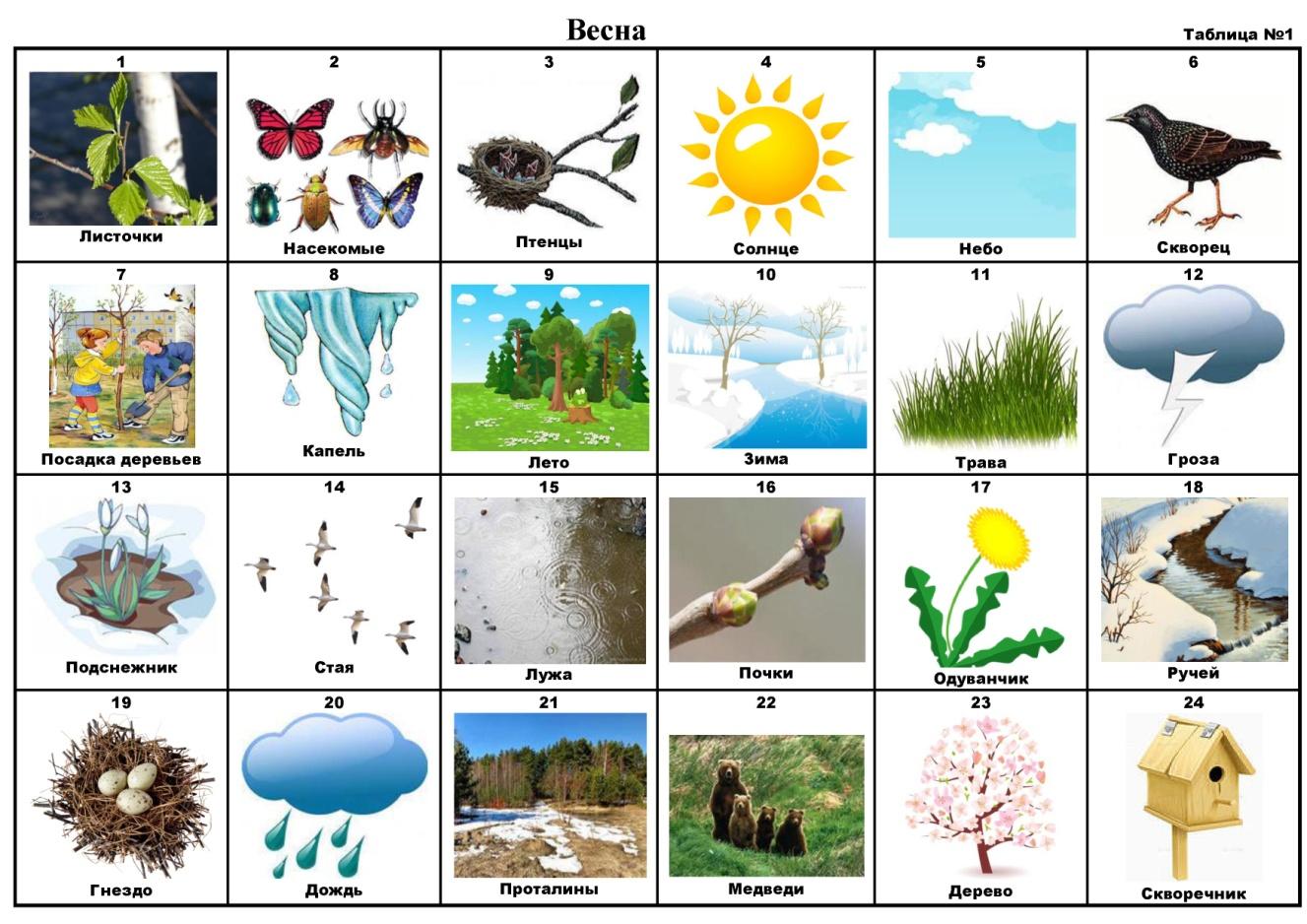 Воспитатель: -Назовите первый месяц весны? Третий? Какой месяц находится между мартом и маем? Какой месяц впереди апреля?Ответы детей: -первый месяц весны март. Воспитатель: - Ребята, послушайте, как в народе в старину называли весенние месяцы и попробуйте угадать почему? (словарная работа и здоровье сберегающие технологии)Март - капельник, протальник.Апрель - водолей, березень.Май - травень, цветень.Воспитатель: - Молодцы, вы не забыли и весенние месяцы!Воспитатель: -Весна - это время пробуждения природы.Воспитатель: - Молодцы. Ребята. Справились с заданием. И наш серый лучик превращается в яркий. желтый.Задание № 3. Дидактическое упражнение «Скажи наоборот»Воспитатель: - Нам с тобой пришёл черёд- Сыграть в игру «Наоборот»- Весна ранняя – поздняя; затяжная - дружная- Ветер теплый - холодный- Ручей мелкий - глубокий- Погода солнечная – пасмурная- Солнце тусклое – яркое- Дождь слабый - сильный Задание 4. ФизкультминуткаВот как солнышко встает,Выше, выше, выше.  (Поднять руки вверх. Потянуться)К ночи солнышко зайдет ниже, ниже, ниже. (Присесть на корточки. Руки опустить на пол)Хорошо, хорошо, солнышко смеется.                                               А под солнышком намВесело живется.  (Хлопать в ладоши. Улыбаться)Задание №5. Дидактическая игра «Сравни и назови» (Таблица 2)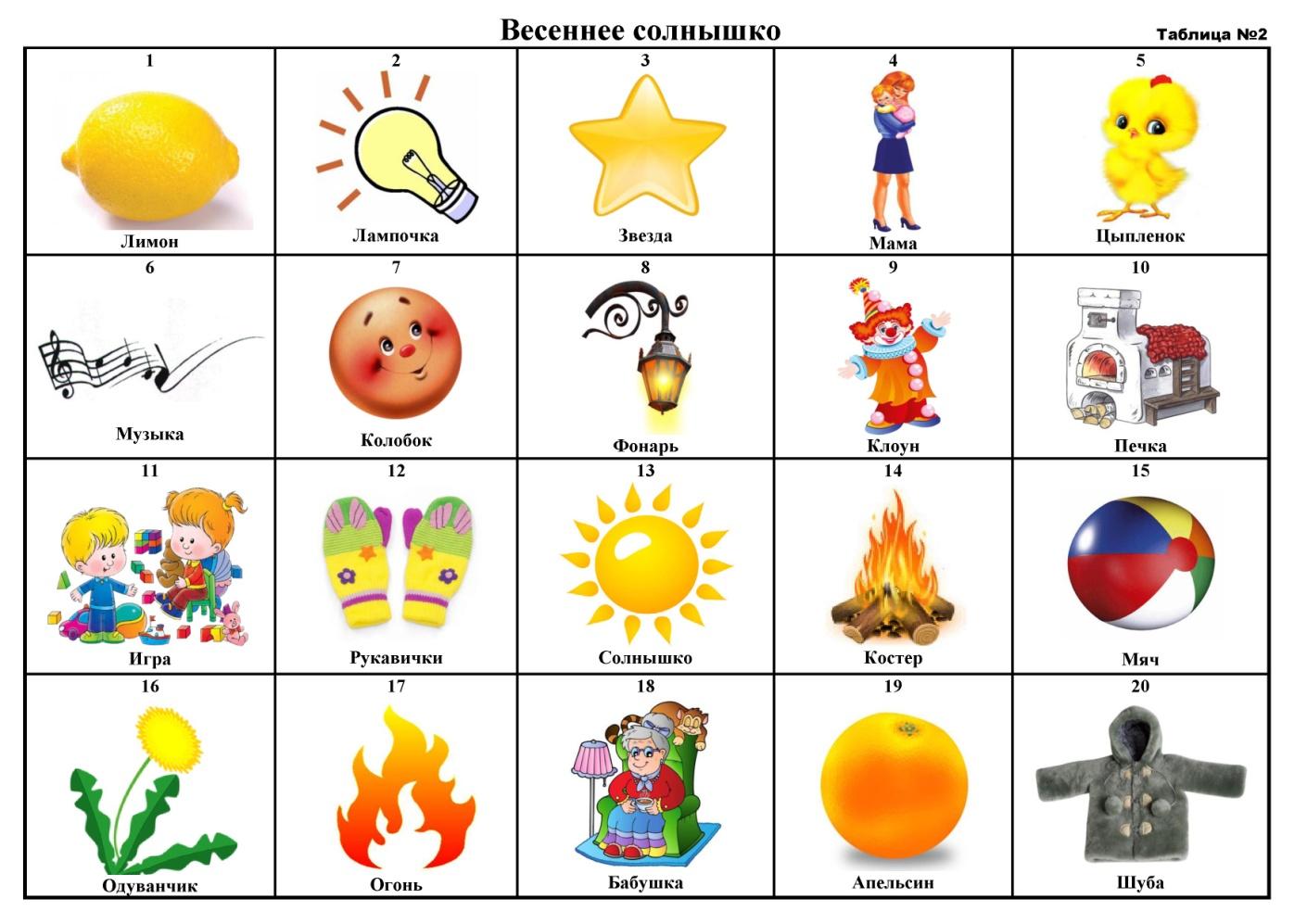 Воспитатель: - Солнце желтое, как…Ответы детей: - (одуванчик, цыпленок, лимон)Воспитатель: -Солнце круглое, как…Ответы детей: - (мячик, апельсин, колобок)Воспитатель: - Солнце ласковое, как…Ответы детей: - (бабушка, мама)Воспитатель: -Солнце веселое, как…Ответы детей: - (песенка, клоун, игра)Воспитатель: - Солнце теплое, как …Ответы детей: - (печка, рукавички, шуба)Воспитатель: -Солнце яркое, как…Ответы детей: - (лампочка, фонарь, звезда)Воспитатель: -Солнце жаркое, как…Ответы детей: - (огонь, костер).Воспитатель: -: Ребята, вы молодцы.  Хорошо вы умеете сравнивать предметы!Задание № 6 Дидактическое упражнение «Назови ласково» (с мячом)Воспитатель: - Чтобы весне было у нас тепло, давайте согреем ее ласковыми словами. Ребята, я вам буду называть слово, а вы должны назвать его ласково.Солнце -солнышко, капля -капелька, Ручей - ручеек, Сосулька - сосулечка, Дерево -деревце, Цветок -цветочек, Трава -травушка, Туча -тучка, Лужа-лужица, Облако -облачко, Почка -почечка, гнездо -гнездышко. (Садитесь на стульчики).Воспитатель: -Молодцы, ребята. Вы справились и с этим заданием и наш лучик превращается в ярко желтыйВоспитатель: - Последний лучик с заданием.Задание№ 7 Пальчиковая гимнастика «Солнышко»Солнышко, солнышкоПогуляй у речки (Шевелят пальцами обеих рук).Солнышко, солнышко, разбросай колечки.(Быстро сжимают и разжимают кулаки).Мы колечки соберем, золоченые возьмем.(Делают хватательные движения щепотью).Покатаем, поваляем(Круговыми движениями трут ладонь о ладонь).И назад тебе вернем.(Поднимают руки вверх, раздвинув пальцы).Воспитатель: -Итак, ребята. Мы выполнили все задания. Посмотрите какое у нас сейчас солнышко?Ответы детейВоспитатель: -Солнышко всем несет радость, счастье. А давайте, и мы порадуем солнышко. Сейчас мы с вами нарисуем солнышки. Пусть оно порадуется вашим работам.2. Практическая часть.Воспитатель: - Рисовать сегодня солнышко мы будем с помощью своей ладошки.Воспитатель: - каким цветом вы будете рисовать солнышко? Ответы дете: -.Воспитатель: - У вас на листах уже нарисован желтый круг. И на нем личико солнышка. А какое личико весёлое или грустное? Ответы детей: грустное Воспитатель: - Что не хватает солнышку? Ответы детей: -лучиков Воспитатель: Правильно, лучиков. Вам нужно нарисовать лучики. Сейчас вы с помощью кисточки нанесете желтую краску на ладошку. А потом прижмете ладошку возле круга на листочке.Воспитатель: - показывает способ нанесения краски на ладошку и как прижимать ладошку к листу, возле нарисованного круга.Воспитатель: - Вот и подошло к концу наше занятие. Ребята, что вам больше всего понравилось на занятии?Голос солнца:- Ребята, мы выполнили все задания. У меня появились лучики желтого цвета. Большое спасибо, вы большие молодцы. Ребята, я вам хочу подарить маленькие подарочки.